CURRICULUM VITAEDEPAK  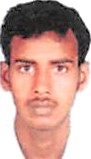 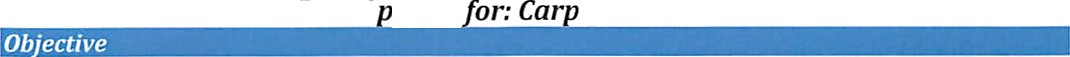 To seeking a challenging career by occupying a suitable position, utilizing my technical skills and experience to contribute towards the progress of your organization at the same time has the prospect for professional growth and development.Presently working as a Carpenter charge-hand in an Engineering Company based in Dubai since 2013 to till date.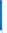 Worked as a Carpenter with Private Company in India for 3 years.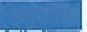 High SchoolDate of Birth Nationality Gender Marital StatusLanguages Known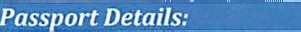    : 05/02/1988: lndia: Male: Single:  Hindi and Basic English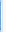 Contact Email	:	depak-399619@2freemail.com    Reference		: 	Mr. Anup P Bhatia, Market Research HR & IT ConsultantMobile No.		: 	+971504973598Hardworking team services skill.Have ability to work under pressure.I hereby certify that the above mentioned Statements are correct & true to the best of my belief & knowledge.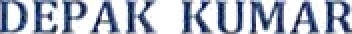 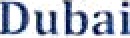 